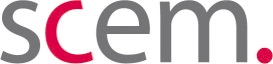 Expertisedag voor Logopedisten22 maart 2019, ReeHorst, EdeConceptprogrammaDagvoorzitter: 	Mieke Wilterdink, logopedist en docent, Focus op Interactie09.15 uur	Ontvangst en registratie09.45 uur	Opening door de dagvoorzitter09.55 uur	Het stimuleren van executieve functies bij kinderen met TOS: een rol voor de 			logopedist? ● Daan Hermans, cognitief psycholoog en senior researcher, Kentalis		Executieve functies (EF) zijn de cognitieve processen die het denken en het gedrag 			zodanig reguleren dat het efficiënt en doelgericht kan zijn. Executieve functies maken 		het mogelijk dat leerlingen ingewikkelde instructies onthouden en opvolgen, niet 		afgeleid worden in de klas, goed samen kunnen werken met anderen, hun impulsen 		kunnen onderdrukken en zich aanpassen wanneer de regels in de klas veranderen.		In deze lezing staat het executief functioneren van kinderen met een 				taalontwikkelingsstoornis (TOS) centraal. Wat weten we over het executief 			functioneren van kinderen met TOS? En waarom hebben veel kinderen met TOS 			problemen het met reguleren van hun denken en gedrag? Tenslotte zal ik ingaan op 		de vraag hoe je als logopedist kunt werken aan de executieve functies van kinderen 		met TOS.10.30 uur	Aangeboren afwijkingen/syndromen ● Joyce Geelen, kinderarts, Radboudumc			Syndromen bij kinderen kunnen leiden tot dysfagie of andere eet- en 				drinkproblemen. Denk aan Pierre Robin Sequentie (PRS) en natuurlijk het syndroom 		van Down en kinderen met schisis. Maar ook kinderen met andere aangeboren 		afwijkingen zoals afwijkende kaken of tong, of afwijkingen in de oesofagus, larynx en 		trachea kunnen een veelvoud aan problemen ondervinden. Wat zijn de meest 			voorkomende syndromen? Hoe differentieel je de verschillen? Welke aangeboren 		afwijkingen kom je tegen? En wanneer moet je bij een kind met een spraak-			taalachterstand denken aan een genetische diagnose? Wat is de rol van de 			logopedist bij het in beeld krijgen van een eventuele onderliggende genetische 		aandoening om te komen tot optimale ondersteuning van kind en ouders en goede 		medische begeleiding zonder onnodig onderzoek? 11.05 uur	Pauze11.35 uur	Logopedie en cultuursensitief werken ● Cor Hoffer, cultureel antropoloog De praktijk leert dat zorgprofessionals de communicatie met kinderen en hun ouders met een andere culturele en levensbeschouwelijke achtergrond soms als problematisch ervaren. Factoren die hierbij een rol spelen zijn: onbekendheid met en onzekerheid over de invloed van cultuur en levensbeschouwing op casuïstiek en schroom om hierover met kinderen, ouders en andere betrokkenen in gesprek te gaan. Het gevolg is dat zowel diagnostiek als behandeling moeizaam verlopen en soms tot voortijdige beëindiging van het contact kan leiden. Cor Hoffer reikt u handvatten aan.12.30 uur	Lunch13.30 uur	Schisis (varianten) ● Léon van Adrichem, plastisch chirurg, UMC Utrecht		In deze presentatie gaan we in op welke soorten schisis er bestaan, wat de 			anatomische afwijkingen kunnen zijn en wat de gevolgen van de schisis zijn voor de 		ontwikkeling van een kind. Hoe beïnvloedt schisis de spraak, welke therapieën zijn er		en wat is de rol van de logopedist? Wat zijn de verwachtingen en de 				prognose voor de behandeling?14.05 uur	(Slaap)apneu, beperkte mond-doorgankelijkheid en de mogelijke invloed op de 			hersenen ● Nele Vandenbussche, somnoloog, Kempenhaege		Bij kinderen gaat een slaapstoornis (OSAS) gepaard met medische en 				ontwikkelings-gerelateerde aandoeningen en afwijkingen, zoals groeistoornissen, 		cardiovasculaire complicaties en neurocognitieve problemen. OSAS kan diverse 		oorzaken hebben zoals scheefstand van het neustussenschot, nasofaryngeale 			obstructie, obstructie op tongbasis niveau of een vernauwing op laryngeaal niveau. 
		Ernstige OSAS gaat frequent gepaard met slikstoornissen en voedingsproblemen 		waarvoor het noodzakelijk kan zijn een voedingssonde of PEG sonde aan te brengen. 		Als logopedist kun je met voldoende kennis op dit gebied bijdragen aan de juiste 		behandeling en adviezen. 14.45 uur	Pauze15.15 uur	KinderKNO: over buisjes , keelamandelen, neusamandelen ●  Marc van der 			Schroeff, kinder KNO arts, Erasmusmc		Wat zijn de overwegingen en keuzes bij het plaatsen van buisjes? Moeten keel-en/of 		neusamandelen worden verwijderd of niet, of wacht je af? Hoe komt het dat er bij 		vrijwel gelijke casus zeer verschillende uitkomsten bij verschillende KNO-afdelingen 		kunnen zijn? 
		Besproken wordt welke wetenschappelijke bases er zijn die de verschillende keuzes 		ondersteunen, en of er richtlijnen zijn. 
		Wanneer is overleg met de behandelend logopedist zinvol. En welke adviezen kan de 		logopedist geven aan huisarts of ouders mbt doorverwijzen.15.50 uur	Developmental Coordination Disorder (DCD) in relatie tot een dysfatische stoornis, kauwen, slikken ● spreker geïnviteerd uit DCD team van Klimmendaal		De motorische ontwikkeling van de spraakorganen (lippen, tong, kaak, gehemelte) is 	belangrijk, omdat de beheersing en vaardigheid van de spraakorganen een correcte 	uitspraak en het verstaanbaar spreken beïnvloeden. Wanneer de motoriek verstoord 	is zoals bij DCD, leidt dit tot kauw- en slikproblemen maar ook tot dysfatische 		stoornissen, die op hun beurt weer kunnen leiden tot zoals het gedragsproblemen, 	en problemen met de sociaal-emotionele ontwikkeling. Als logopedist kun je 		met kinderen met de diagnose DCD goed begeleiden wanneer voldoende kennis 	van deze stoornis hebt. 16.25 uur	Conclusies 16.30 uur	Afsluiting